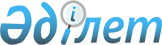 Об особом статусе города АлматыЗакон Республики Казахстан от 1 июля 1998 года N 258.
      Настоящий Закон устанавливает правовые основы, определяющие особый статус города Алматы, исходя из его особенностей как научного, культурного, исторического, финансового и производственного центра, гарантии его дальнейшего развития путем установления мер финансового, экономического и социального стимулирования. Статья 1. Правовая основа статуса города Алматы
      1. Город Алматы является городом республиканского значения. 
      2. Правовой статус города Алматы определяется настоящим Законом и иными нормативными правовыми актами Республики Казахстан. 
      Сноска. В статью 1 внесены изменения - Законом РК от 5 июля 2004 г. N 570. 

Статья 1-1. Символ города Алматы
      1. Город Алматы имеет свой герб, являющийся его символом, отражающим особенности города как культурного, политического, экономического и научного центра Республики Казахстан, а также особенности его географического месторасположения и окружающей среды. 
      2. Описание и порядок использования герба города Алматы и его изображения определяются представительным органом города Алматы. 
      Сноска. Дополнен статьей 1-1 - Законом РК от 5 июля 2004 г. N 570. 

Статья 2. Территория города Алматы
      1. Территорию города Алматы составляют земли в пределах границ административно-территориальных единиц города Алматы, устанавливаемых и изменяемых Правительством Республики Казахстан с учетом мнения местных представительных и исполнительных органов. 
      2. Земли за пределами городской черты, составляющие с городом единую социальную, природную и хозяйственную территорию, образуют пригородную зону Алматы, размеры и границы которой устанавливаются Правительством Республики Казахстан. 
      Порядок и режим использования земель, включенных в пригородную зону, определяются Правительством Республики Казахстан по предложению исполнительного органа города, согласованному с областным исполнительным органом, территория которого включена в пригородную зону. 
      3. Административно-территориальными единицами города являются районы, имеющие наименования и границы, определяемые в соответствии с законодательством Республики Казахстан. 
      4. Районы города Алматы образуются с учетом географических, градостроительных особенностей соответствующих территорий, численности населения, социально-экономических характеристик, расположения транспортных коммуникаций, наличия производственной и социальной инфраструктуры. 
      Сноска. Статья 2 с изменениями, внесенными законами РК от 29 декабря 2003 года N 512; от 5 июля 2004 г. N 570; от 03.07.2017 № 86-VI (вводится в действие по истечении десяти календарных дней после дня его первого официального опубликования). 

Статья 2-1. Особенности изъятия (выкупа) земельных участков для государственных надобностей
      Сноска. Закон дополнен статьей 2-1 в соответствии с Законом РК от 05.07.2004 N 570; исключена Законом РК от 01.03.2011 № 414-IV (вводится в действие со дня его первого официального опубликования).Статья 3. Полномочия представительного органа города Алматы
      Представительный орган города Алматы вправе: 
      1) утверждать планы, экономические и социальные программы развития территории, местный бюджет и отчеты об их исполнении; 
      2) определять размеры и порядок взимания штрафов за административные правонарушения, совершенные на территории города Алматы; 
      3) (исключен - N 276 от 24.12.2001 г.) 


      4) утверждать списки памятников истории и культуры местного значения по представлению территориальных государственных и общественных органов охраны памятников, согласованному с Республики Казахстан по охране и использованию историко-культурного наследия; 
      5) устанавливать международные связи с местными представительными органами других государств в пределах и порядке, установленных законодательством Республики Казахстан; 
      6) принимать решения о необходимости и условиях привлечения займов местным исполнительным органом в соответствии с бюджетным законодательством Республики Казахстан;
      7) утверждать схему управления городом по представлению исполнительного органа; 
      8) утверждать правила регулирования миграционных процессов на территории города Алматы;
      8-1) определять порядок благоустройства, санитарной очистки, соблюдения чистоты и организации уборки территории города; 
      8-2) учреждать звания и определять порядок и условия присвоения звания "Алматы каласынын курметтi азаматы"; 
      9) (исключен);


      10) согласовывать проекты договоров об отчуждении земельного участка или иного недвижимого имущества в связи с изъятием земельного участка для государственных нужд;
      11) утверждать схемы градостроительного освоения территории города Алматы, разрабатываемые в реализацию генерального плана города Алматы;
      12) утверждать градостроительный регламент территории города Алматы;
      13) утверждать тарифную политику, применяемую на городском рельсовом транспорте;
      14) утверждать правила содержания и защиты зеленых насаждений города Алматы;
      15) утверждать дизайн-код города Алматы;
      Примечание ИЗПИ!

      Подпункт 16) действует до 01.01.2027 в соответствии с Законом РК от 30.06.2022 № 130-VII.


      16) создавать комиссию по рассмотрению вопросов оформления недвижимости, утверждать ее состав и положение о ней;
      17) утверждать правила эксплуатации систем наружного освещения в городе Алматы;
      18) утверждать правила установки видеокамер и проведения мониторинга видеонаблюдения в местах массового скопления граждан при наличии согласия собственников по согласованию с уполномоченными органами в сферах охраны общественного порядка и информатизации.
      Примечание ИЗПИ!

      Статью 3 предусмотрено дополнить подпунктами 19), 20) и 21) в соответствии с Законом РК от 01.07.2024 № 107-VIII (вводится в действие по истечении шестидесяти календарных дней после дня его первого официального опубликования).

      Сноска. Статья 3 с изменениями, внесенными законами РК от 20.11.1998 N 303; от 24.12.2001 N 276 (вводится в действие с 01.01.2002); от 05.07.2004 N 570; от 20.12.2004 N 13 (вводится в действие с 01.01.2005); от 01.03.2011 № 414-IV (вводится в действие со дня его первого официального опубликования); от 09.04.2016 № 496-V (вводится в действие по истечении десяти календарных дней после дня его первого официального опубликования); от 22.12.2016 № 28-VІ (вводится в действие по истечении десяти календарных дней после дня его первого официального опубликования); от 21.01.2019 № 217-VI (вводится в действие по истечении десяти календарных дней после дня его первого официального опубликования); от 27.12.2019 № 291-VІ (вводится в действие по истечении десяти календарных дней после дня его первого официального опубликования); от 30.06.2022 № 130-VII (вводится в действие по истечении шестидесяти календарных дней после дня его первого официального опубликования).

Статья 4. Полномочия исполнительного органа города Алматы
      Исполнительный орган города Алматы: 
      1) (исключен) 
      2) осуществляет владение, пользование и распоряжение коммунальной собственностью города Алматы;
      3) утверждает перечень коммунального имущества, незакрепленного за коммунальными юридическими лицами, осуществляет владение, пользование и распоряжение государственными пакетами акций акционерных обществ и долями участия товариществ с ограниченной ответственностью, зарегистрированных на территории города Алматы, за исключением юридических лиц, отнесенных к республиканской собственности;
      4) выносит решение о приватизации коммунального имущества в порядке, установленном главой 10 Закона Республики Казахстан "О государственном имуществе";
      4-1) обеспечивает экологическую безопасность населения и восстановление нарушенных естественных экологических систем на территории города; 
      4-2) создает необходимые условия для проведения общегосударственных и международных мероприятий в городе в порядке, установленном законодательством Республики Казахстан; 
      4-3) определяет схемы движения транзитного автомобильного транспорта по городу Алматы;
      4-4) разрабатывает и утверждает правила организации платных автостоянок (автопарковок);
      4-5) организует платные автостоянки (автопарковки);
      4-6) организует снос аварийных многоквартирных жилых домов;
      5) осуществляет лицензирование видов деятельности согласно перечню, определяемому Правительством Республики Казахстан; 
      6) обеспечивает реализацию и мониторинг генерального плана развития города Алматы;
      6-1) обеспечивает проведение за счет средств местного бюджета государственного технического обследования функционирующих многоквартирных жилых домов (с определением общего имущества объекта кондоминиума), а также изготовление и возмещение расходов по изготовлению кадастрового паспорта объекта недвижимости на многоквартирный жилой дом и придомовой земельный участок в случае поступления соответствующего обращения от собственников квартир, нежилых помещений многоквартирного жилого дома на основании решения собрания собственников квартир, нежилых помещений многоквартирного жилого дома в соответствии с требованиями законов Республики Казахстан "О жилищных отношениях" и "О государственной регистрации прав на недвижимое имущество";   
      Примечание ИЗПИ!

      В подпункт 6-2) предусмотрено изменение Законом РК от 01.07.2024 № 107-VIII (вводится в действие по истечении шестидесяти календарных дней после дня его первого официального опубликования).


      6-2) вправе при наличии средств местного бюджета осуществлять организацию и финансирование мероприятий по текущему или капитальному ремонту фасадов, кровли многоквартирных жилых домов, направленных на придание единого архитектурного облика городу Алматы, а также направлять такие средства на специальный общегородской счет по капитальному ремонту многоквартирных жилых домов;
      6-3) вправе при наличии средств местного бюджета осуществлять организацию и финансирование капитального ремонта многоквартирных жилых домов с условием обеспечения возвратности средств собственниками квартир, нежилых помещений многоквартирных жилых домов;
      6-4) вправе при наличии средств местного бюджета осуществлять организацию и финансирование ремонта и замены лифтов в многоквартирных жилых домах с условием обеспечения возвратности средств собственниками квартир, нежилых помещений многоквартирных жилых домов;
      Примечание ИЗПИ!

      В подпункт 6-5) предусмотрено изменение Законом РК от 01.07.2024 № 107-VIII (вводится в действие по истечении шестидесяти календарных дней после дня его первого официального опубликования).


      6-5) разрабатывает и утверждает правила организации и проведения мероприятий по текущему или капитальному ремонту фасадов, кровли многоквартирных жилых домов, направленных на придание единого архитектурного облика городу Алматы, а также правила обеспечения возвратности денег собственниками квартир, нежилых помещений, связанных с ремонтом и заменой лифтов, капитальным ремонтом многоквартирного жилого дома;
      6-6) организует работу жилищной инспекции по осуществлению государственного контроля в отношении субъектов контроля в пределах границ населенных пунктов на объектах социальной инфраструктуры в сферах управления жилищным фондом, газа и газоснабжения;
      6-7) организует работу жилищной инспекции по осуществлению государственного надзора в отношении субъектов надзора в пределах границ населенных пунктов на объектах социальной инфраструктуры в области промышленной безопасности за соблюдением требований безопасной эксплуатации опасных технических устройств;
      Примечание ИЗПИ!

      Статью 4 предусмотрено дополнить подпунктами 6-9) и 6-10) в соответствии с Законом РК от 01.07.2024 № 107-VIII (вводится в действие по истечении шестидесяти календарных дней после дня его первого официального опубликования).


      7) вносит на утверждение местному представительному органу схему управления города Алматы в соответствии с типовой структурой местного государственного управления;
      8) осуществляет принудительное отчуждение имущества для государственных нужд в порядке, установленном Земельным кодексом Республики Казахстан и Законом Республики Казахстан "О государственном имуществе";
      9) разрабатывает правила регулирования миграционных процессов на территории города Алматы в соответствии с типовыми правилами регулирования миграционных процессов в областях, городах республиканского значения и столице, утверждаемыми Правительством Республики Казахстан;
      9-1) осуществляет заимствование в соответствии с бюджетным законодательством Республики Казахстан;
      9-2) координирует деятельность субъектов по реализации утвержденного в установленном законодательством Республики Казахстан порядке генерального плана развития и застройки города Алматы, комплексной схемы градостроительного планирования прилегающих территорий (проекта районной планировки), отнесенных к пригородной зоне города Алматы;
      9-3) координирует вопросы труда и обеспечивает реализацию политики занятости населения в городе Алматы;
      9-4) осуществляет международное сотрудничество по вопросам развития города Алматы;
      9-5) определяет юридическое лицо со стопроцентным участием государства в уставном капитале, содействующее устойчивому социально-экономическому развитию города Алматы;
      9-6) координирует деятельность медицинских организаций, оказывающих медицинские услуги на территории города Алматы;
      9-7) реализует политику в области развития и функционирования объектов внутренней торговли и бытового обслуживания;
      9-8) осуществляет меры по обеспечению единства и сохранности объектов городского хозяйства, элементов благоустройства и развития города;
      9-9) разрабатывает и утверждает правила пользования коммунальными платными автостоянками (автопарковками, паркингами) и устанавливает дифференцированный тариф на коммунальные платные автостоянки (автопарковки, паркинги);
      9-10) осуществляет принудительное отчуждение земельных участков для государственных нужд в порядке, установленном Земельным кодексом Республики Казахстан и Законом Республики Казахстан "О государственном имуществе";
      9-11) принимает решение о создании, реорганизации, ликвидации государственного предприятия на праве хозяйственного ведения в сфере обеспечения принудительного отчуждения земельных участков для государственных нужд, их освобождения от зданий (строений, сооружений), а также координирует его деятельность;
      9-12) разрабатывает тарифную политику, применяемую на городском рельсовом транспорте;
      9-13) разрабатывает и утверждает правила передачи в управление объектов транспортной инфраструктуры города Алматы;
      9-14) определяет организацию, осуществляющую функции управления объектами транспортной инфраструктуры города Алматы;
      9-15) осуществляет мероприятия по передаче в управление объектов транспортной инфраструктуры города Алматы в соответствии с законодательством Республики Казахстан; 
      9-16) разрабатывает и утверждает Правила внедрения и эксплуатации автоматизированных систем управления дорожным движением; 
      9-17) разрабатывает и утверждает Правила управления и эксплуатации транспортной инфраструктуры;
      9-18) разрабатывает и утверждает Правила эксплуатации кабельной канализации и инженерной инфраструктуры; 
      9-19) разрабатывает градостроительный регламент территории города Алматы; 
      9-20) разрабатывает схемы градостроительного освоения территории города Алматы, разрабатываемые в реализацию генерального плана города Алматы;
      9-21) разрабатывает правила содержания и защиты зеленых насаждений города Алматы;
      9-22) разрабатывает и утверждает правила определения категорий автостоянок (автопарковок, паркингов);
      9-23) разрабатывает и утверждает Правила установки нестационарных объектов торговли на территории города Алматы и в пригородной зоне;
      9-24) разрабатывает и утверждает Правила установки летних площадок при объектах общественного питания;
      9-25) определяет юридическое лицо по эксплуатации системы наружного освещения;
      9-26) определяет меры стимулирования новых технологий в сфере зеленой экономики;
      9-27) разрабатывает и утверждает правила по содержанию и техническому обслуживанию фонтанного хозяйства города Алматы;
      Примечание ИЗПИ!

      Подпункт 9-28) предусмотрен в редакции Закона РК от 01.07.2024 № 107-VIII (вводится в действие по истечении шестидесяти календарных дней после дня его первого официального опубликования).


      9-28) разрабатывает и утверждает правила по осуществлению замеров выбросов от автомобильных транспортных средств;
      9-29) разрабатывает дизайн-код города Алматы;
      9-30) принимает участие в разработке, рассмотрении проектов, инициированных местными исполнительными органами областей, государственными национальными природными парками, согласовывает по ним соответствующие решения в части развития туризма в зонах рекреационной и туристской деятельности, а также в разработке, уточнении и корректировке планов управления государственными национальными природными парками;
      9-31) разрабатывает и утверждает правила предоставления транспортных услуг по перевозке туристов по согласованию с центральным исполнительным органом, осуществляющим функции государственного управления в области туристской деятельности;
      9-32) создает градостроительный совет и утверждает его положение;
      9-33) разрабатывает и утверждает правила установки объектов наружной (визуальной) рекламы на открытом пространстве за пределами помещений в городе Алматы, в полосе отвода автомобильных дорог общего пользования, на открытом пространстве за пределами помещений города Алматы и вне полосы отвода автомобильных дорог общего пользования;
      9-34) разрабатывает и утверждает правила размещения изображений наружной (визуальной) рекламы на открытом пространстве за пределами помещений в городе Алматы, в полосе отвода автомобильных дорог общего пользования, на открытом пространстве за пределами помещений города Алматы и вне полосы отвода автомобильных дорог общего пользования;
      9-35) разрабатывает правила эксплуатации систем наружного освещения в городе Алматы;
      Примечание ИЗПИ!

      Подпункт 9-36) действует до 01.01.2027 в соответствии с Законом РК от 30.06.2022 № 130-VII.


      9-36) разрабатывает положение о комиссии по рассмотрению вопросов оформления недвижимости;
      9-37) предоставляет земельные участки в соответствии с подпунктом 4-1) пункта 2 статьи 16 Земельного кодекса Республики Казахстан;
      9-38) определяет юридическое лицо со стопроцентным участием государства в уставном капитале, обеспечивающее улучшение экологической обстановки, качества атмосферного воздуха и управления отходами в городе Алматы;
      Примечание ИЗПИ!

      Статью 4 предусмотрено дополнить подпунктами 9-39), 9-40), 9-41), 9-42) и 9-43) в соответствии с Законом РК от 01.07.2024 № 107-VIII (вводится в действие по истечении шестидесяти календарных дней после дня его первого официального опубликования).


      10) осуществляет в интересах местного государственного управления иные полномочия, возлагаемые на местные исполнительные органы законодательством Республики Казахстан.
      Сноска. Статья 4 с изменениями, внесенными законами РК от 11.06.2001 N 207; от 13.06.2001 N 212; от 05.07.2004 N 570; от 20.12.2004 N 13 (вводится в действие с 01.01.2005); от 01.03.2011 № 414-IV (вводится в действие со дня его первого официального опубликования); от 20.07.2011 № 464-IV (вводится в действие по истечении десяти календарных дней после его первого официального опубликования); от 22.12.2016 № 28-VІ (вводится в действие по истечении десяти календарных дней после дня его первого официального опубликования); от 26.12.2019 № 284-VІ (вводится в действие по истечении десяти календарных дней после дня его первого официального опубликования); от 27.12.2019 № 291-VІ (вводится в действие по истечении десяти календарных дней после дня его первого официального опубликования); от 30.06.2022 № 130-VII (вводится в действие по истечении шестидесяти календарных дней после дня его первого официального опубликования); от 30.12.2022 № 177-VII (вводится в действие по истечении десяти календарных дней после дня его первого официального опубликования); от 15.03.2023 № 207-VII (вводится в действие по истечении шестидесяти календарных дней после дня его первого официального опубликования); от 05.04.2023 № 221-VII (вводится в действие с 01.07.2023); от 06.04.2024 № 71-VIII (вводится в действие по истечении шестидесяти календарных дней после дня его первого официального опубликования).

      Примечание ИЗПИ!

      Статья 4-1 действует до 01.01.2027 в соответствии с Законом РК от 30.06.2022 № 130-VII.

Статья 4-1. Комиссия по рассмотрению вопросов оформления недвижимости
      1. Комиссия по рассмотрению вопросов оформления недвижимости (далее – комиссия) является коллегиальным органом при местном исполнительном органе, рассматривающим вопросы об оформлении прав на недвижимое имущество, построенное лицом на земельном участке, принадлежащем ему на праве собственности или землепользования, без получения соответствующих разрешений в порядке, установленном законодательством Республики Казахстан.
      2. Территории и объекты, подлежащие рассмотрению комиссией, утверждаются местным представительным органом города Алматы.
      К указанным в части первой настоящего пункта территориям не могут быть отнесены земельные участки, которые в соответствии с законодательством Республики Казахстан не могут быть предоставлены в собственность или землепользование физическим и (или) негосударственным юридическим лицам для целей строительства.
      3. Председателем комиссии назначается заместитель акима, курирующий земельные вопросы.
      Состав комиссии формируется из числа депутатов местного представительного органа города Алматы, представителей государственных органов и организаций, членов Общественного совета города Алматы и иных лиц.
      4. Комиссия выносит заключение по вопросам оформления прав на недвижимое имущество, находящееся на территории города Алматы, права на которое не оформлены.
      При подготовке заключения комиссия рассматривает вопросы о соответствии или несоответствии недвижимого имущества, указанного в части первой настоящего пункта, архитектурным, градостроительным, строительным, экологическим и другим установленным законодательством Республики Казахстан требованиям.
      Информация о работе комиссии ежеквартально размещается на интернет-ресурсе исполнительного органа города Алматы.
      5. Заключение комиссии подписывается всеми членами комиссии и носит рекомендательный характер.
      В случае наличия у члена комиссии особого мнения заключение им не подписывается, и особое мнение представляется в письменном виде председателю комиссии.
      6. Исполнительный орган города Алматы на основании положительного заключения комиссии принимает решение об оформлении прав на недвижимое имущество.
      Сноска. Закон дополнен статьей 4-1 в соответствии с Законом РК от 30.06.2022 № 130-VII (вводится в действие по истечении шестидесяти календарных дней после дня его первого официального опубликования).

Статья 4-2. Бюджет города Алматы
      При определении трансфертов общего характера на трехлетний период к прогнозному объему затрат по бюджетным программам развития применяется повышающий коэффициент в порядке, определяемом центральным уполномоченным органом по государственному планированию.
      Сноска. Закон дополнен статьей 4-2 в соответствии с Закном РК от 01.01.2023 № 182-VII (вводится в действие по истечении десяти календарных дней после дня его первого официального опубликования). 

      Примечание ИЗПИ!

      Закон предусмотрено дополнить статьей 4-3 в соответствии с Законом РК от 01.07.2024 № 107-VIII (вводится в действие по истечении шестидесяти календарных дней после дня его первого официального опубликования).

Статья 5. Исключена Законом РК от 20.12.2004 N 13 (вводится в действие с 01.01.2005).Статья 6. Исключена Законом РК от 20.12.2004 N 13 (вводится в действие с 01.01.2005).
      Статья 7. Исключена Законом РК от 24.12.1998 № 334 (вводится в действие с 01.01.1999).
      Статья 8. Исключена Законом РК от 24.12.1998 № 334 (вводится в действие с 01.01.1999).
					© 2012. РГП на ПХВ «Институт законодательства и правовой информации Республики Казахстан» Министерства юстиции Республики Казахстан
				
      ПрезидентРеспублики Казахстан
